Муниципальное дошкольное образовательное учреждение «Детский сад № 158»ПАМЯТКАдля любознательных родителей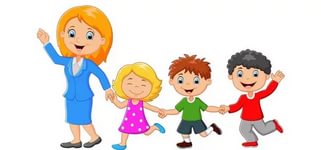 «Возможности интеллектуальных карт»Подготовила: учитель - дефектолог Липина Ю.Е.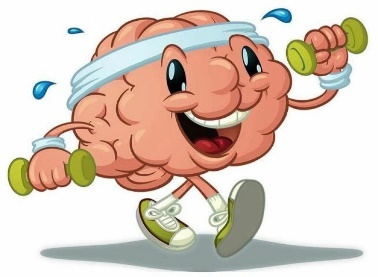 г. ЯрославльМетод «интеллект-карт»  был создан американским учёным Тони Бьюзеном. По-английски он называется "mind maps". Буквально слово "mind" означает "ум", а слово "maps" — "карты". В итоге получаются "карты ума". В мир дошкольных технологий, интеллект – карты пришли благодаря кандидату педагогических наук В. М. Акименко, который предложил использовать этот метод для развития связной речи у детей.Интеллектуальная карта – это уникальный и простой метод запоминания информации, с помощью которого развиваются как творческие, так и речевые способности детей и активизируется мышление. Данный метод помогает пробудить у ребёнка способность к изображению окружающего мира, помогают структурировать информацию, которую ребенок предстоит усвоить, разбить ее на конкретные образные единицы.      Требования к составлениюинтеллект –карты:Главная идея обводится в центре страницы.Лист располагается горизонтально.Писать надо разборчиво печатными заглавными буквами.Для каждого ключевого момента проводятся расходящиеся от центра ответвления (в любом направлении), используя ручки, карандаши или фломастеры разного цвета.Каждая мысль обводится.В процессе моделирования добавляются символы и иллюстрации.Наглядность представлена в виде предметов, объектов, рисунков и т.д.«Учите ребёнка каким-нибудь неизвестным ему пяти словам - он будет долго и напрасно мучиться, но свяжите двадцать таких слов с картинками, и он усвоит на лету».                К. Д. Ушинский Полезные свойстваинтеллект-карт:Наглядность. Вся проблема с ее многочисленными сторонами и гранями оказывается прямо перед вами, ее можно окинуть одним взглядом.  Привлекательность. Хорошая интеллектуальная карта имеет свою эстетику, ее рассматривать не только интересно, но и приятно.                                              Запоминаемость.Благодаря использованию образов и цвета интеллект-карта легко  запоминается.                                                                        Своевременность.Интеллект – карта помогает  выявить недостаток информации и понять, какой информации не хватает.                        Творчество.Интеллект- карта стимулирует творчество, помогает найти нестандартные пути решения.                                                                                                              Возможность пересмотра. Пересмотр интеллект- карт через некоторое время помогает усвоить картину в целом, запомнить ее, а также увидеть новые идеи.     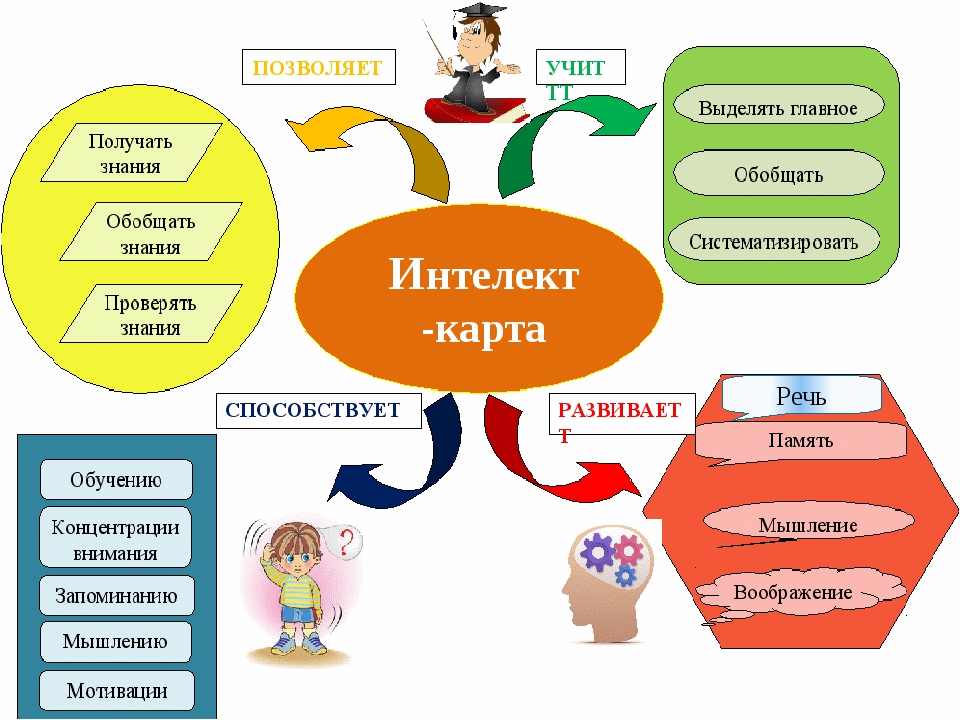 